                                FOLLOW THE EASE IN CHANGE PROCESS:
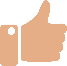 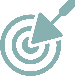 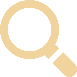 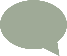 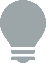 Council Proposal FormName of Proposal: 					Date: 			                            Council receiving proposal: 					Council chairperson:Linked to strategic goal #: 		Submitted by:  Problem you’re trying to solve: Proposed solution—ideal vision. How is this connected to our strategic plan? Describe the solutions you’ve brainstormed: How will others be positively impacted? Consider patients, staff, and community: Describe the opposing point of view, and the potential negative impact you’ve considered: Describe how you’ve involved other stakeholders, especially those who may be impacted by this proposal: STOP: If your idea affects just one department, you may not need a formal proposal to move it forward. 
Consider whether this idea involves significant use of money or time or if it increases someone else’s work. If so, fill out the remainder of this form and forward it to the appropriate council. Describe your understanding of why this is currently happening the way it is:  Financial impacts of this proposal: (staff time, new costs, lost revenue, etc.) Recommendations for implementing this proposal: (who, what, where, when, how) + communication: Additional materials or background the council may need to fully consider this proposal:  Other considerations: (Risks, Safety, Data, Human Resource, Public perception, Grants/Fundraising, Board/Federal Guidelines): Personal commitment to seeing this proposal all the way through, despite setbacks: (scale of 1-10, 10 being extremely committed)   STOP: Send your proposal to the appropriate council or committee for discussion and a decision.Desired timeline for hearing back on this proposal: (work this out with council and committee chairs)Desired timeline for implementation (if successful):  To be filled out by chair of council or committee that is the first to hear this proposal:What is the date of your group’s decision?What steps remain before an action plan can be developed? (Check all that apply.)	 This proposal goes to another council (specify)_________________.	 This proposal goes to a committee (specify)___________________.	 This proposal goes to the Strategic Integration Committee.	 This proposal goes to the board of directors.